	Planned Program ContentPlease send back till 5th November 2022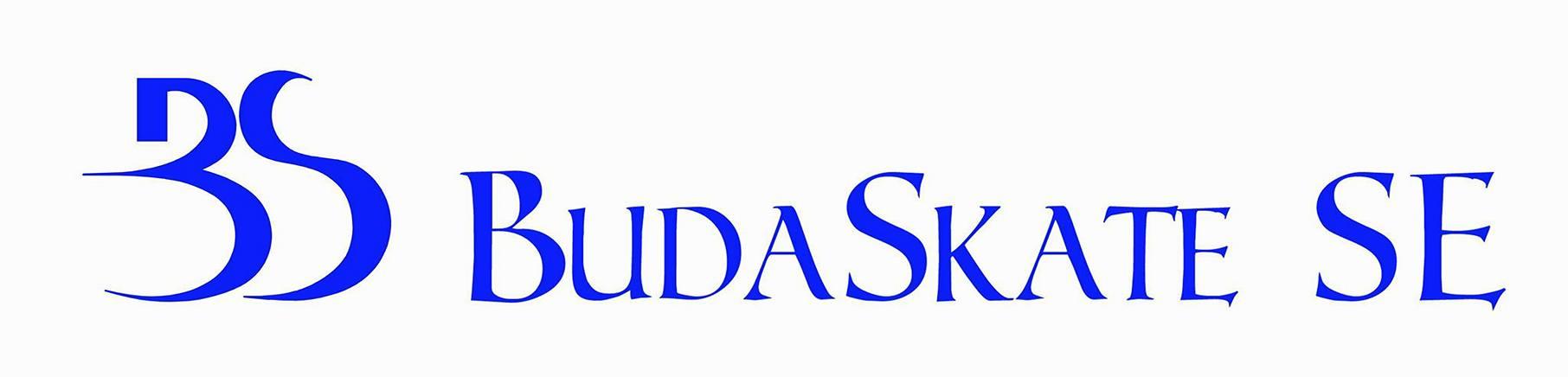 Club nameTeam NameCategoryCoach:ELEMENTS IN ORDER OF SKATINGElements SP Elements FS 111223243536474859510611612713714